REPUBLIQUE TUNISIENNE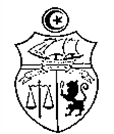 --*--MINISTERE DE L’ENSEIGNEMENT SUPERIEURET DE LA RECHERCHE SCIENTIFIQUE--*--Direction Générale des EtudesTechnologiques--*--Institut Supérieur des EtudesTechnologiques de Kélibia                        AUTORISATION ENCADRANTNom et Prénom de l’étudiant : …………………………………..........N° CIN : ……………………………………………Classe : ……………………………………………Code du projet :…………………………......Encadrant : ……………………………………..............Titre du projet : ……………………….......................................................................................................................................................................................................................................................................................................................................................................................................................Nb : Aucun dépôt de Projet de fin d’études ne sera accepté sans l’autorisation des encadrantsREPUBLIQUE TUNISIENNE--*--MINISTERE DE L’ENSEIGNEMENT SUPERIEURET DE LA RECHERCHE SCIENTIFIQUE--*--Direction Générale des EtudesTechnologiques--*--Institut Supérieur des EtudesTechnologiques de Kélibia                        AUTORISATION ENCADRANTNom et Prénom de l’étudiant : …………………………………..........N° CIN : ……………………………………………Classe : ……………………………………………Code du projet :…………………………......Encadrant : ……………………………………..............Titre du projet : ……………………….......................................................................................................................................................................................................................................................................................................................................................................................................................Nb : Aucun dépôt de Projet de fin d’études ne sera accepté sans l’autorisation des encadrants.ENCADRANTSignature ENCADRANTSignature 